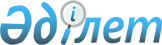 О внесении изменений в постановление акимата Мангистауского района от 9 января 2015 года №01 "Об организации и финансировании общественных работ на 2015 год"Постановление акимата Мангистауского района от 16 февраля 2015 года № 42. Зарегистрировано Департаментом юстиции Мангистауской области от 06 марта 2015 года № 2630      Примечание РЦПИ.

      В тексте документа сохранена пунктуация и орфография оригинала.      В соответствии с законами Республики Казахстан от 23 января 2001 года «О местном государственном управлении и самоуправлении в Республике Казахстан» и от 23 января 2001 года «О занятости населения», постановлением Правительства Республики Казахстан от 19 июня 2001 года № 836 «О мерах по реализации Закона Республики Казахстан от 23 января 2001 года «О занятости населения» акимат района ПОСТАНОВЛЯЕТ:



      1. Внести в постановление акимата Мангистауского района от 9 января 2015 года № 01 «Об организации и финансировании общественных работ на 2015 год» (зарегистрировано в Реестре государственной регистрации нормативных правовых актов за № 2604, опубликовано в газете «Жаңа өмір» от 4 февраля 2015 года № 6-7) следующие изменения:



      приложение указанного постановления изложить в новой редакции согласно приложению настоящего постановления.

      2. Государственному учреждению «Мангистауский районный отдел занятости и социальных программ» (С.Каимова) обеспечить государственную регистрацию настоящего постановления в органах юстиции, официальное опубликование в средствах массовой информаций и размещение на информационно-правовой системе «Әділет».

      3. Контроль за исполнением настоящего постановления возложить на заместителя акима района Махмутова Е.

      4. Настоящее постановление вступает в силу со дня государственной регистрации в органах юстиции и вводится в действие по истечении десяти календарных дней после дня его первого официального опубликования.

 

       Аким района                             Ж.Айтуаров      «СОГЛАСОВАНО»

      Руководитель государственного учреждения

      «Мангистауский районный отдел

      занятости и социальных программ»

      С.Н.Каимова

      16 февраля 2015г.

 

       «СОГЛАСОВАНО»

      Руководитель государственного учреждения

      «Мангистауский районный отдел

      экономики и финансов»

      Р.Н.Шабикова

      16 февраля 2015г.

 

 

Приложение к постановлению

акимата Мангистауского района

от 16 февраля 2015 г. № 42

  Перечень организаций, в которых будут проводиться общественные работы на 2015 год, виды общественных работ, объем, конкретные условия, размер оплаты труда участников и источники их финансирования      Примечание: расшифровка аббревиатур:

      кв.м – квадрат метр

 

 

 
					© 2012. РГП на ПХВ «Институт законодательства и правовой информации Республики Казахстан» Министерства юстиции Республики Казахстан
				№ п/сНаименование организацийЗапрос на безработныхКоличество направляемых безработныхКоличество направляемых безработныхКоличество направляемых безработныхВид общественных работОбъем выполняемых работКонкретные условияСроки работРазмер заработной платы на одного человека (в размере минимальной заработной платы) тенгеИсточники финансирования1Государственное учреждение «Аппарат акима села Тущыкудык»4444КурьерДоставка свыше 30 срочной документации в месяцНеполный рабочий день и гибкий графикОт 6-и до12-и месяцев21 364

 

 

 Из средств местного бюджета1Государственное учреждение «Аппарат акима села Тущыкудык»6666ДворникУборка территорий села более 5000 кв.м  в месяцНеполный рабочий день и гибкий графикОт 6-и до12-и месяцев21 364Из средств местного бюджета2Государственное учреждение «Аппарат акима села Жынгылды»4444КурьерДоставка свыше 30 срочной документации в месяцНеполный рабочий день и гибкий графикОт 6-и до12-и месяцев 21 364Из средств местного бюджета2Государственное учреждение «Аппарат акима села Жынгылды»6666ДворникУборка территорий села более 5000 кв.м  в месяцНеполный рабочий день и гибкий графикОт 6-и до12-и месяцев 21 364Из средств местного бюджета3Государственное учреждение «Аппарат акима села Отес»4444КурьерДоставка свыше 30 срочной документации в месяцНеполный рабочий день и гибкий графикОт 6-и до12-и месяцев21 364Из средств местного бюджета3Государственное учреждение «Аппарат акима села Отес»6666ДворникУборка территорий села более 5000 кв.м  в месяцНеполный рабочий день и гибкий графикОт 6-и до12-и месяцев21 3644Государственное учреждение «Аппарат акима села Акшымырау»3333КурьерДоставка свыше 30 срочной документации в месяцНеполный рабочий день и гибкий графикОт 6-и до12-и месяцев21 364Из средств местного бюджета4Государственное учреждение «Аппарат акима села Акшымырау»6666ДворникУборка территорий села более 5000 кв.м  в месяцНеполный рабочий день и гибкий графикОт 6-и до12-и месяцев21 364Из средств местного бюджета5Государственное учреждение «Аппарат акима села Онды»2222КурьерДоставка свыше 30 срочной документации в месяцНеполный рабочий день и гибкий графикОт 6-и до12-и месяцев21 364Из средств местного бюджета5Государственное учреждение «Аппарат акима села Онды»6666ДворникУборка территорий села более 5000 кв. м в месяцНеполный рабочий день и гибкий графикОт 6-и до12-и месяцев21 364Из средств местного бюджета6Государственное учреждение «Аппарат акима села Кызан»4444КурьерДоставка свыше 30 срочной документации в месяцНеполный рабочий день и гибкий графикОт 6-и до12-и месяцев21 364

 

 

 Из средств местного бюджета6Государственное учреждение «Аппарат акима села Кызан»6666ДворникУборка территорий села более 5000 м2 в месяцНеполный рабочий день и гибкий графикОт 6-и до12-и месяцев21 364Из средств местного бюджета7Государственное учреждение «Аппарат акима села Отпан»4444КурьерДоставка свыше 30 срочной документации в месяцНеполный рабочий день и гибкий графикОт 6-и до12-и месяцев21 364Из средств местного бюджета7Государственное учреждение «Аппарат акима села Отпан»2222ДворникУборка территорий села более 5000 кв.м в месяцНеполный рабочий день и гибкий графикОт 6-и до12-и месяцев21 364Из средств местного бюджета8Государственное учреждение «Аппарат акима села Актобе»2222КурьерДоставка свыше 30 срочной документации в месяцНеполный рабочий день и гибкий графикОт 6-и до12-и месяцев21 364Из средств местного бюджета8Государственное учреждение «Аппарат акима села Актобе»6666ДворникУборка территорий села более 5000 кв.м  в месяцНеполный рабочий день и гибкий графикОт 6-и до12-и месяцев21 364Из средств местного бюджета9Государственное учреждение «Аппарат акима села Шебир»2222КурьерДоставка свыше 30 срочной документации в месяцНеполный рабочий день и гибкий графикОт 6-и до12-и месяцев21 364Из средств местного бюджета9Государственное учреждение «Аппарат акима села Шебир»6666ДворникУборка территорий села более 5000 кв.м в месяцНеполный рабочий день и гибкий графикОт 6-и до12-и месяцев21 364Из средств местного бюджета10Государственное учреждение «Аппарат акима села Шайыр»4444КурьерДоставка свыше 30 срочной документации в месяцНеполный рабочий день и гибкий графикОт 6-и до12-и месяцев21 364Из средств местного бюджета10Государственное учреждение «Аппарат акима села Шайыр»6666ДворникУборка территорий села более 5000 кв.м  в месяцНеполный рабочий день и гибкий график21 36411Государственное учреждение «Аппарат акима села Жармыш»4444КурьерДоставка свыше 30 срочной документации в месяцНеполный рабочий день и гибкий графикОт 6-и до12-и месяцев 21 364Из средств местного бюджета11Государственное учреждение «Аппарат акима села Жармыш»6666ДворникУборка территорий села более 5000 кв.м в месяцНеполный рабочий день и гибкий графикОт 6-и до12-и месяцев 21 364Из средств местного бюджета12Государственное учреждение «Аппарат акима Мангистауского района»4444Помощник специалистаСбор и регистрация свыше 45 документов в месяц, сдача документов в архивНеполный рабочий день и гибкий графикОт 6-и до12-и месяцев 21 364Из средств местного бюджета13Государственное учреждение  «Аппарат акима села Шетпе»13131313КурьерЗаполнение свыше 100 социальных карт в месяцНеполный рабочий день и гибкий графикОт 6-и до12-и месяцев 21 364Из средств местного бюджета14Государственное учреждение «Мангистауский районный отдел жилищно-коммунального хозяйства, пассажирского транспорта и автомобильных дорог»2222Помощник специалистаДоставка свыше 15 срочной документации в месяцНеполный рабочий день и гибкий графикОт 6-и до12-и месяцев21 364Из средств местного бюджета 15Государственное учреждение «Канцелярия Мангистауского областного суда Департамента по обеспечению деятельности судов при Верховного Суде Республики Казахстан (аппарата Верхного Суда Республики Казахстан)», Мангистауский районный суд3333КурьерДоставка свыше 30 срочной документации в месяцНеполный рабочий день и гибкий графикОт 6-и до12-и месяцев21 364Из средств местного бюджета16Государственное учреждение «Мангистауский районный отдел архитектуры, градостроительства и строительства»2222Помощник специалистаСбор и регистрация свыше 15 документов в месяц, сдача документов в архивНеполный рабочий день и гибкий графикОт 6-и до12-и месяцев 21 364Из средств местного бюджета17Мангистауский областной филиал Республиканского государственного предприятия на праве хозяйственного ведения «Центр по недвижимости» Министерства юстиции Республики Казахстан, Мангистауское районное отделение4444Курьер Доставка свыше 15 срочной документации в месяцНеполный рабочий день и гибкий графикОт 6-и до12-и месяцев 21 364Из средств местного бюджета18Республиканское государственное учреждение «Управление государственных доходов по Мангистаускому району Департамента государственных доходов по Мангистауской области Комитета государственных доходов Министерства финансов Республики Казахстан »6666Курьер Доставка свыше 150 срочной документации в месяцНеполный рабочий день и гибкий графикОт 6-и до12-и месяцев 21 364Из средств местного бюджета19Мангистауский филиал Республиканского государственного предприятия на праве хозяйственного ведения «Научно-производственный центр земельного кадастра» Комитета по делам строительства, жилищно-коммунального хозяйства и управления земельными ресурсами Министерства национальной экономики Республики Казахстан, Мангистауское районное отделение 2222Курьер Доставка свыше 15 срочной документации в месяцНеполный рабочий день и гибкий графикОт 6-и до12-и месяцев 21 364Из средств местного бюджета20Филиал «Мангистауский территориальный отдел» Департамента юстиции Мангистауской области Министерства юстиции Республики Казахстан»2222Помощник специалистаСбор и регистрация свыше 75 документов в месяц, сдача документов в архивНеполный рабочий день и гибкий графикОт 6-и до12-и месяцев 21 364Из средств местного бюджета21Государственное учреждение  «Мангистауский районный отдел занятости и социальных программ»7777Помощник специалистаСбор и регистрация свыше 60 документов в месяц, сдача документов в архивНеполный рабочий день и гибкий графикОт 6-и до 12-и месяцев21 364Из средств местного бюджета22Государственное учреждение «Отдел экономики и финансов Мангистауского района»3333Помощник специалистаСбор и регистрация свыше 30 документов в месяц, сдача документов в архивНеполный рабочий день и гибкий графикОт 6-и до12-и месяцев 21 364Из средств местного бюджета23Мангистауский областной филиал республиканского государственного казенного предприятия «Государственный центр по выплате пенсии Министерства здравоохранения и социального развития Республики Казахстан», Мангистауское районное отделение4444Помощник специалистаСбор и регистрация свыше 30 документов в месяц, сдача документов в архивНеполный рабочий день и гибкий графикОт 6-и до12-и месяцев 21 364Из средств местного бюджета24Государственное учреждение «Отдел внутренних дел Мангистауского района Департамента внутренних дел Мангистауской области»2222Помощник специалистаСбор и регистрация свыше 30 документов в месяц, сдача документов в архивНеполный рабочий день и гибкий графикОт 6-и до12-и месяцев 21 364Из средств местного бюджета25Государственное учреждение  «Центр занятости Мангистауского района Мангистауской области » 3333Помощник специалистаСбор и регистрация свыше 30 документов в месяц, сдача документов в архивНеполный рабочий день и гибкий графикОт 6-и до 12-и месяцев 21 364Из средств местного бюджета26Мангистауский районный филиал Мангистауской области общественного объединения «Партия «Нұр Отан»3333КурьерДоставка свыше 15 срочной документации в месяцНеполный рабочий день и гибкий графикОт 6-и до 12-и месяцев 21 364Из средств местного бюджета27 Государственное учреждение «Прокуратура Мангистауской области», Прокуратура Мангистауского района3333Помощник специалистаСбор и регистрация свыше 30 документов в месяц, сдача документов в архивНеполный рабочий день и гибкий графикОт 6-и до 12-и месяцев 21 364Из средств местного бюджета28Государственное учреждение «Государственный архив Мангистауского района»1111Помощник специалистаСбор и регистрация свыше 30 документов в месяц, сдача документов в архивНеполный рабочий день и гибкий графикОт 6-и до 12-и месяцев 21 364Из средств местного бюджета29Республиканское государственное учреждение «Мангистауское районное управление по защите прав потребителей Департамента по защите прав потребителей Мангистауской области Комитета по защите прав потребителей Министерства национальной экономики Республики Казахстан» 1111Помощник специалистаСбор и регистрация свыше 30 документов в месяц, сдача документов в архивНеполный рабочий день и гибкий графикОт 6-и до 12-и месяцев 21 364Из средств местного бюджета30Государственное учреждение «Мангистауский районный отдел сельского хозяйства и ветеринарии» 1111Помощник специалистаСбор и регистрация свыше 30 документов в месяц, сдача документов в архивНеполный рабочий день и гибкий графикОт 6-и до 12-и месяцев 21 364Из средств местного бюджета31Государственное коммунальное предприятие на праве хозяйственного ведения «Мангистауская районная ветеринарная станция» государственного учреждения «Мангистауский районный отдел сельского хозяйства и ветеринарии» акимата Мангистауского района1111Помощник специалистаСбор и регистрация свыше 30 документов в месяц, сдача документов в архивНеполный рабочий день и гибкий графикОт 6-и до 12-и месяцев 21 364Из средств местного бюджета32Государственное учреждение «Управление юстиции Мангистауского района Департамента юстиции Мангистауской области Министерства юстиции Республики Казахстан»4444Помощник специалистаСбор и регистрация свыше 30 документов в месяц, сдача документов в архивНеполный рабочий день и гибкий графикОт 6-и до 12-и месяцев 21 364Из средств местного бюджетаВсего170170170170